Заявки принимаются до 16 октября 2017 г. по адресу: г. Тверь, ул. Советская, 42, ТОДНТ и по электронной почте. 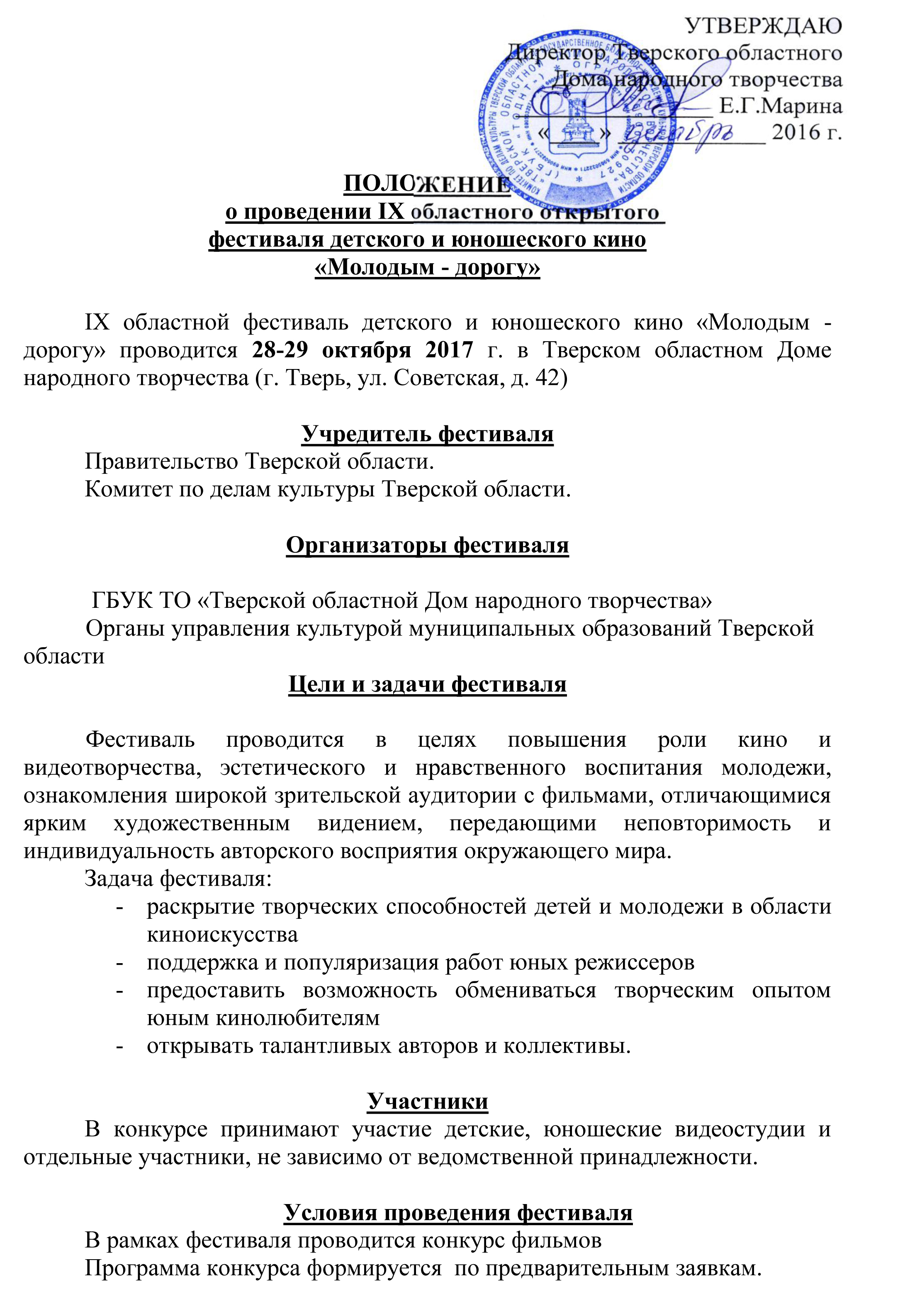 Email: zemlyatverskaya@yandex.ru, dnt-tv@rambler.ruТематика фильмов, присланных на конкурс:человек и природа, проблемы экологии;национальные, исторические и культурные традиции;духовный мир человека;личность и общество, социальные проблемы;историческое, культурное и духовное наследие народов Тверской области;героико-патриотической тематики;противодействие вредным привычкам (наркомании, алкоголизму, табакокурению) ; противодействие терроризму и экстремизму;и другие смысловые мотивы. Технические условия	Каждый фильм может быть представлен на отдельном DVD-диске или в электронной версии. Фильм обязательно должен иметь титры, содержащие авторов работы и название студии. Продолжительность фильма не более 15 минут. Фильмы большей продолжительности допускаются к показу по решению отборочной комиссии. Диски должны быть упакованы в жесткие футляры. На коробке указать: название фильма, автора, город (студия), продолжительность по времени. Название электронных версий должно совпадать с заполненной заявкой.	Телесюжеты, телеинтервью, телеспектакли на фестиваль не принимаются.	К просмотру допускаются фильмы, ранее не участвовавшие в областном фестивале «Молодым - дорогу».	 Возможна заочная форма участия.Подведение итогов фестиваля и награждение победителей	Оценивает конкурсную программу профессиональное жюри. КРИТЕРИИ ОЦЕНКИ:- соответствие целям и задачам фестиваля; общая художественная ценность; информативность; монтаж и режиссура фильма; операторское искусство; звукорежиссура и музыкально-шумовое оформление; оформление фильма (титры, графика); эмоциональность фильма. Организаторами фестиваля предусмотрены следущие звания и        награды:Лучший фильм фестиваля будет отмечен Гран-при.Дипломами Лауреата награждаются лучшие фильмы по номинациям: лучший документальный фильм;лучший игровой фильм;лучший фильм-портрет;лучший анимационный фильм;компьютерная графика и спецэффекты;лучший фильм на школьную тему;лучший фильм на тему народного творчества;лучший фильм на тему «Я выбираю жизнь» (по профилактике терроризма и экстремизма);лучший фильм до 60 секунд;лучший фильм на патриотическую тему;семья – основа здорового общества.Дипломами Лауреата в номинации «авторская работа» награждается:лучшая сценарная работа;лучшая режиссерская работа;лучшая операторская работа;лучшее звуковое решение;лучшая актерская работа;юное дарование.Наиболее оригинальные по форме и содержанию фильмы награждаются специальными призами по усмотрению жюри.Порядок финансированияОплата командировочных расходов  за счёт направляющей стороны.Оплата расходов на организацию и проведение фестиваля за счёт средств организаторов и спонсоров.Контактные телефоны: (4822)34-56-93, тел./факс (4822)34-25-16,  8 – 920 -173 -96 -18 Осипов Николай Данилович, заведующий сектором кино-видеотворчества Тверского областного Дома народного творчества,8 – 906 -654 -22 -77 Глухов Павел Николаевич, ведущий методист сектора кино-видеотворчества Тверского областного Дома народного творчества.http://vk.com/club56556335 - группа в «ВКонтакте»	http://odnt-tver.ru/ – сайт Тверского областного Дома народного творчества.Фильмографическая карточка IX областного фестиваля детского и юношеского кино «Молодым - дорогу»Название фильма _________________________________________________________________Жанр фильма _____________________  3. Продолжительность __________________4. год создания __________________________5. Краткое содержание фильма __________________________________________________________________________________________________________________________________________________________________________________________________________________________________________________________________________________________________________________________________________________________________________________6. Ф.И.О. автора (ов) (полностью) ______________________________________________________________________________________________________________________________________________________________________________________________________________________________7. Возраст автора (ов) _______________________________________________________8. Название студии ____________________________________________________________9. Район, город, учреждение, где базируется студия__________________________________________________________________________________________________________________________________________________________10. Контактные данные студии (почтовый  адрес, телефон, факс, сайт, e-mail)_______________________________________________________________________________________________________________________________________________________________________________________________________________________________________11. Ф.И.О. руководителя, дата рождения,  образование, контактный телефон. ___________________________________________________________________________________________________________________________________________________________________________________________________________________________________________________________________________________________________________________Контактные телефоны: (4822)34-56-93, тел./факс (4822)34-25-16,  сотовый8 – 920 -173 -96 -18 Осипов Николай Данилович, заведующий сектором кино-видеотворчества Тверского областного Дома народного творчестваhttp://vk.com/club56556335 - группа в «ВКонтакте»http://odnt-tver.ru/ – сайт Тверского областного Дома народного творчества.